О внесении изменений в постановление Администрации Смоленской области    от 03.04.2020 № 174Администрация Смоленской области п о с т а н о в л я е т:Внести в приложения № 1, 2 к постановлению Администрации Смоленской области от 03.04.2020 № 174 «Об организациях, индивидуальных предпринимателях и иных лицах, деятельность которых не запрещается и не приостанавливается в период действия режима повышенной готовности на территории Смоленской области, введенного Указом Губернатора Смоленской области от 18.03.2020 № 24» изменения, изложив их в новой редакции (прилагаются).ГубернаторСмоленской области								    А.В. ОстровскийПриложение № 1                  к постановлению Администрации                                                                         Смоленской области от 03.04.2020 № 174  (в редакции постановления Администрации Смоленской области                                                от 10.04.2020 № 190)ПЕРЕЧЕНЬ категорий организаций, индивидуальных предпринимателей и иных лиц, деятельность которых не запрещается и не приостанавливается на территории Смоленской области в период действия режима повышенной готовности, введенного Указом Губернатора Смоленской области от 18.03.2020 № 241. Организации, на которые распространяется действие подпунктов «а» - «е» пункта 4 Указа Президента Российской Федерации от 02.04.2020 № 239 «О мерах по обеспечению санитарно-эпидемиологического благополучия населения на территории Российской Федерации в связи с распространением новой коронавирусной инфекции  (COVID-19)».2. Системообразующие организации, имеющие региональное значение и оказывающие  в том числе существенное влияние на занятость населения и социальную стабильность в Смоленской области, перечень которых утвержден распоряжением Губернатора Смоленской области от 08.02.2017 № 145-р (с последующими изменениями).	3. Строительные организации, а также производители и поставщики строительных материалов, задействованные при строительстве объектов на территории Смоленской области в рамках реализации национальных проектов и региональных программ, реализуемых на территории Смоленской области, а также в рамках реализации инвестиционных проектов в соответствии с соглашениями о сотрудничестве (намерениях о сотрудничестве), заключенными с Администрацией Смоленской области.	4. Нотариусы и нотариальные конторы (включая помощников нотариусов и лиц, обеспечивающих деятельность нотариусов).	5. Адвокаты.	6. Организации, осуществляющие производство и выпуск средств массовой информации.7. Организации, индивидуальные предприниматели, осуществляющие управление многоквартирными домами на территории Смоленской области, оказывающие услуги и (или) выполняющие работы по содержанию и ремонту общего имущества в многоквартирных домах, а также иные организации и индивидуальные предприниматели, осуществляющие жилищно-коммунальное обслуживание населения и (или) обращение с твердыми коммунальными отходами.8. Организации, включенные в сводный реестр организаций оборонно-промышленного комплекса, формируемый в соответствии с частью 2 статьи 21 Федерального закона «О промышленной политике в Российской Федерации».9. Организации, выполняющие государственный оборонный заказ.10. Организации и индивидуальные предприниматели, заключившие с Департаментом Смоленской области по охране, контролю и регулированию использования лесного хозяйства, объектов животного мира и среды их обитания по результатам торгов, а также без проведения торгов (в соответствии с частью 3 статьи 731 Лесного кодекса Российской Федерации) договоры аренды лесных участков в целях заготовки древесины, содержащие обязанность арендатора в случае возникновения лесного пожара на арендуемом лесном участке обеспечивать его тушение.11. Организации и индивидуальные предприниматели, заключившие с Департаментом Смоленской области по охране, контролю и регулированию использования лесного хозяйства, объектов животного мира и среды их обитания договоры аренды лесных участков для осуществления видов деятельности в сфере охотничьего хозяйства, содержащие обязанность арендатора в случае обнаружения лесного пожара на арендованном лесном участке принять все возможные меры по недопущению распространения лесного пожара.12. Организации и индивидуальные предприниматели, заключившие с Департаментом Смоленской области по охране, контролю и регулированию использования лесного хозяйства, объектов животного мира и среды их обитания государственные контракты на выполнение комплекса работ для государственных нужд Смоленской области по защите, воспроизводству лесов и отводу лесосек, расположенных на землях, находящихся в государственной собственности, с одновременной продажей лесных насаждений для заготовки древесины в 2020 году на территориях муниципальных районов Смоленской области в рамках реализации регионального проекта «Сохранение лесов (Смоленская область)».	13. Индивидуальные предприниматели, с которыми акционерным обществом «Спецавтохозяйство» заключены договоры на обслуживание мусоровозов.	14. Организации, индивидуальные предприниматели, задействованные электросетевыми, теплосетевыми, теплоснабжающими организациями, действующими на территории Смоленской области, при выполнении ремонтных, строительно-монтажных работ в рамках выполнения мероприятий по подключению (технологическому присоединению) к инженерной инфраструктуре, а также мероприятий ремонтных и инвестиционных программ.	15. Операторы связи, в том числе почтовой, сотовой, фиксированной, спутниковой, организации, обеспечивающие бесперебойную работу телекоммуникационных сетей, центры обработки данных, центры телефонного обслуживания, организации, предоставляющие услуги в сфере информационных технологий.16. Организации, индивидуальные предприниматели, осуществляющие производство:- продукции растениеводства и животноводства; - удобрений и азотных соединений; - пестицидов и прочих агрохимических продуктов; - кормов и кормовых добавок для сельскохозяйственных животных.17. Организации, индивидуальные предприниматели, осуществляющие оптовую торговлю:- удобрениями и агрохимическими продуктами; - зерном, семенами и кормами для сельскохозяйственных животных; - автомобильными деталями, узлами и принадлежностями;- машинами, оборудованием и инструментами для сельского хозяйства. 18. Организации, индивидуальные предприниматели, осуществляющие ремонт сельскохозяйственных машин и оборудования.19. Организации, индивидуальные предприниматели, осуществляющие ветеринарную деятельность. 20. Организации, индивидуальные предприниматели, осуществляющие пресноводное рыбоводство.21. Организации, индивидуальные предприниматели, осуществляющие розничную торговлю саженцами, рассадой, семенами, удобрениями в специализированных магазинах.22. Организации, индивидуальные предприниматели, осуществляющие розничную торговлю строительными материалами, скобяными изделиями, лакокрасочными материалами, стеклом, пиломатериалами, кирпичом, металлическими и неметаллическими конструкциями, обоями и напольными покрытиями в специализированных магазинах.23. Организации, образующие инфраструктуру поддержки субъектов малого и среднего предпринимательства, созданные на территории Смоленской области, информация о которых включена в единый реестр организаций, образующих инфраструктуру поддержки субъектов малого и среднего предпринимательства, в соответствии со статьей 151 Федерального закона «О развитии малого и среднего предпринимательства в Российской Федерации».24. Организации, индивидуальные предприниматели, которые согласно сведениям, содержащимся в Едином государственном реестре юридических лиц (Едином государственном реестре индивидуальных предпринимателей) по состоянию на 15.03.2020, осуществляют основные виды экономической деятельности, включенные в Общероссийский классификатор видов экономической деятельности, принятый приказом Федерального агентства по техническому регулированию и метрологии от 31.01.2014 № 14-ст, по:- классу 10 «Производство пищевых продуктов» раздела C «Обрабатывающие производства» (далее – раздел С) (в части производства пищевых продуктов);- классу 11 «Производство напитков» раздела С (в части производства алкогольных и безалкогольных напитков);- классу 13 «Производство текстильных изделий» раздела С (в части производства текстильных изделий);- классу 14 «Производство одежды» раздела С (в части производства одежды);- классу 15 «Производство кожи и изделий из кожи» раздела С (в части производства обуви, дубления и выделки кожи);- классу 16 «Обработка древесины и производство изделий из дерева и пробки, кроме мебели, производство изделий из соломки и материалов для плетения» раздела С (в части производства фанеры, деревянных фанерованных панелей и аналогичных слоистых материалов, древесных плит из древесины и других одревесневших материалов);- классу 17 «Производство бумаги и бумажных изделий» раздела С (в части производства бумаги и бумажных изделий);- классу 18 «Деятельность полиграфическая и копирование носителей информации» раздела С (в части производства полиграфической продукции); - классу 20 «Производство химических веществ и химических продуктов» раздела С (в части производства химических веществ и химических продуктов, а также антисептических средств);- классу 22 «Производство резиновых и пластмассовых изделий» раздела С (в части производства резиновых и пластмассовых изделий); - классу 23 «Производство прочей неметаллической минеральной продукции» раздела С (в части производства прочей неметаллической минеральной продукции);- классу 24 «Производство металлургическое» раздела С (в части производства чугуна, стали и ферросплавов);- классу 25 «Производство готовых металлических изделий, кроме машин и оборудования» раздела С (в части производства готовых металлических изделий); - классу 26 «Производство компьютеров, электронных и оптических изделий» раздела С (в части производства компьютеров, электронных и оптических изделий); - классу 27 «Производство электрического оборудования» раздела С (в части производства электрического оборудования); - классу 28 «Производство машин и оборудования, не включенных в другие группировки» раздела С (в части производства машин и оборудования, не включенных в другие группировки); - классу 29 «Производство автотранспортных средств, прицепов и полуприцепов» раздела С (в части производства автотранспортных средств, прицепов и полуприцепов); - классу 30 «Производство прочих транспортных средств и оборудования» раздела С (в части производства прочих транспортных средств и оборудования);- классу 31 «Производство мебели» раздела С (в части производства мебели); - классу 32 «Производство прочих готовых изделий» раздела C;- группе 38.32 «Утилизация отсортированных материалов» класса 38 раздела Е «Водоснабжение; водоотведение, организация сбора и утилизации отходов, деятельность по ликвидации загрязнений» (в части деятельности, связанной с обращением с ломом и отходами цветных и (или) черных металлов);- подклассу 45.2 «Техническое обслуживание и ремонт автотранспортных средств» класса 45 «Торговля оптовая и розничная автотранспортными средствами и мотоциклами и их ремонт» раздела G «Услуги по оптовой и розничной торговле; услуги по ремонту автотранспортных средств и мотоциклов» (в части деятельности станций технического обслуживания автомобилей (автосервисов);  - группе 46.77 «Торговля оптовая отходами и ломом» подкласса 46.7 «Торговля оптовая специализированная прочая»  класса 46 «Торговля оптовая, кроме оптовой торговли автотранспортными средствами и мотоциклами» раздела G «Услуги по оптовой и розничной торговле; услуги по ремонту автотранспортных средств и мотоциклов» (в части деятельности, связанной с отчуждением лома и отходов цветных и (или) черных металлов); - классу 49 «Деятельность сухопутного и трубопроводного транспорта» раздела H «Услуги транспорта и складского хозяйства» (в части деятельности, связанной с перевозкой грузов, подлежащих таможенному оформлению, а также перевозкой сотрудников  организаций, осуществляющих деятельность в сфере таможенного дела);- классу 52 «Складское хозяйство и вспомогательная транспортная деятельность» раздела H «Услуги транспорта и складского хозяйства» (в части деятельности, связанной с подготовкой или организацией перевозки, складированием, хранением, отправкой грузов, подлежащих таможенному оформлению; подготовкой транспортной документации на такие грузы, предоставлением услуг таможенных представителей (брокеров); - классу 80 «Деятельность по обеспечению безопасности и проведению расследований» раздела N «Услуги административные и вспомогательные» (в части деятельности частных охранных организаций).Примечание. Работодатели при определении численности и категорий работающих должны исходить из минимизации риска заражения работников коронавирусной инфекцией (COVID-19).Приложение № 2к постановлению Администрации                                                                         Смоленской области от 03.04.2020 № 174  (в редакции постановления Администрации Смоленской области                                                от 10.04.2020 № 190)ПЕРЕЧЕНЬ организаций, индивидуальных предпринимателей и иных лиц, деятельность которых не запрещается и не приостанавливается на территории Смоленской области в период действия режима повышенной готовности, введенного Указом Губернатора Смоленской области от 18.03.2020 № 24	1. Областное государственное казенное учреждение «Смоленское областное управление охотничьим хозяйством» (ИНН 6731051530).	2. Областное государственное казенное учреждение «Смоленское управление лесничествами» (ИНН 6714028549).	3. Областное государственное бюджетное учреждение «Лесопожарная служба Смоленской области» (ИНН 6732005960).	4. Общество с ограниченной ответственностью «СМОЛНЕРУД»                             (ИНН 6732105813) (в связи с заключением договора на поставку песка с акционерным обществом «Спецавтохозяйство» для изоляции уплотненного слоя твердых коммунальных отходов на полигоне размещения твердых коммунальных отходов).	5. Областное специализированное государственное бюджетное учреждение «Фонд государственного имущества Смоленской области» (ИНН 6730001858).	6. Областное государственное бюджетное учреждение «Смоленское областное бюро технической инвентаризации» (ИНН 6732156328).	7. Смоленское областное государственное бюджетное учреждение культуры «Центр по охране и использованию памятников истории и культуры»                   (ИНН 6730017537).	8. Областное государственное казенное учреждение «Государственный архив новейшей истории Смоленской области» (ИНН 6731048048).	9. Областное государственное казенное учреждение «Государственный архив Смоленской области» (ИНН 6731047446).	10. Общество с ограниченной ответственностью «Газпром межрегионгаз Смоленск» (ИНН 6731035426).	11. Акционерное общество «Газпром газораспределение Смоленск»           (ИНН 6731011930).	12. Общество с ограниченной ответственностью «Вяземский кирпичный завод» (ИНН 6722026390) (в связи с наличием непрерывно действующего цикла печи для обжига кирпича).13. Общество с ограниченной ответственностью «Теллура» (ИНН 6729002078) (в связи с наличием непрерывно действующего цикла печи для обжига кирпича).14. Общество с ограниченной ответственностью «Золотой ключик»                (ИНН 6726017710) (в связи с наличием непрерывно действующего цикла печи для обжига кирпича).15. Общество с ограниченной ответственностью «Сафоновский кирпичный завод № 1» (ИНН 6726011268) (в связи с наличием непрерывно действующего цикла печи для обжига кирпича).16. Общество с ограниченной ответственностью «Кирпичный завод»                  (ИНН 6731041300) (в связи с наличием непрерывно действующего цикла печи для обжига кирпича).17. Филиал публичного акционерного общества «Межрегиональная распределительная сетевая компания Центра» - «Смоленскэнерго»                              (ИНН 6901067107).18. Филиал АО «Ростехинвентаризация – Федеральное БТИ» по Центральному федеральному округу (ИНН 9729030514).19. Общество с ограниченной ответственностью «Корпорация инвестиционного развития Смоленской области» (ИНН 6732042360).20. Союз «Смоленская Торгово-промышленная палата» (ИНН 6730001880).21. Областное государственное казенное учреждение «Управление капитального строительства Смоленской области» (ИНН 6730081331).22. Областное государственное автономное учреждение «Управление государственной экспертизы по Смоленской области» (ИНН 6730069119).23. Некоммерческая организация «Региональный фонд капитального ремонта многоквартирных домов Смоленской области» (ИНН 6732014789).Примечание. Работодатели при определении численности и категорий работающих должны исходить из минимизации риска заражения работников коронавирусной инфекцией (COVID-19).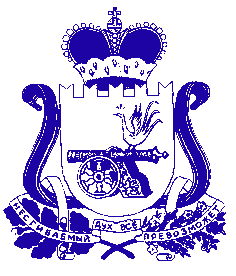 